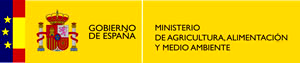 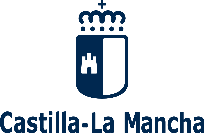 RÉGIMEN DE AYUDA BÁSICA A LA RENTA PARA LA SOSTENIBILIDADSolicitudes de Cesión de DerechosCampaña 2024 – R.D. 1045/2022 de 27 de diciembre de 2022MODELO V5VENTA O CESIÓN DEFINITIVA DE DERECHOS SIN TIERRA DONDE EL CEDENTE O EL CESIONARIO HUBIESE VISTO MODIFICADA SU SUPERFICIE EN ALGUNA REGIÓN A CAUSA DE UNA INTERVENCION PUBLICA(Peaje 0%)Cumplimentar tantas solicitudes como personas beneficiarias.CONSULTA DE DATOS TRIBUTARIOS Y DE LA SEGURIDAD SOCIAL.Autorizo a la Consejería de Agricultura, Ganadería y Desarrollo Rural, en aplicación de lo dispuesto en el artículo 95.1 k) de la Ley 58/2003, de 17 de diciembre, General Tributaria, la cesión de los datos tributarios que precisen las Administraciones Públicas para el desarrollo de sus funciones, como por lo establecido en el Real Decreto 209/2003, de 21 de febrero, en lo referente a la Seguridad Social, todo ello de conformidad con la Ley Orgánica 3/2018, de 5 de diciembre, de Protección de Datos Personales y garantía de los derechos digitales.PERSONA CEDENTE – Autorizo a la Administración: 		 SI		 NOPERSONA CESIONARIA – Autorizo a la Administración:  	 SI		 NONOTIFICACIONES ELECTRÓNICAS.Autorizo a la administración a comunicarme por medios electrónicos a través de la Plataforma de Notificaciones Telemáticas de la Administración de la Junta de Comunidades de Castilla-La Mancha (https://notifica.jccm.es/notifica/). (1)PERSONA CEDENTE – Autorizo a la Administración: 		 SI		 NOPERSONA CESIONARIA – Autorizo a la Administración:  	 SI		 NO(1) Cumplimentar los campos de CORREO ELECTRÓNICO Y TELÉFONO DE CONTACTO (MÓVIL).En cumplimiento del art. 98 del Reglamento (UE) 2021/2116, del Parlamento Europeo y del Consejo, de 2 de diciembre de 2021, se le informa de que sus datos se publicarán y podrán ser tratados por organismos de auditoría e investigación de la Unión y de los Estados miembros, para salvaguardar los intereses financieros de la Unión.DECLARACIÓN Y SOLICITUD.Las personas abajo firmantes declaran que los datos indicados son ciertos, y de acuerdo con el Art. 31 del R.D. 1045/2022 solicitan que le sean cedidos a la persona cesionaria los derechos identificados por la persona cedente consultando su balance en la siguiente dirección: https://www3.sede.fega.gob.es/bdcgabcse/inicio/inicioAplicacion.actionEn el caso de la persona cedente, el número de derechos que podrán acogerse a este tipo de cesión, serán exclusivamente aquellos que tras la intervención no puedan ser justificados mediante superficie al haberse producido una reducción de la superficie admisible en una región determinada. De igual modo, en el caso de la persona cesionaria, el número de derechos que podrán acogerse a este tipo de cesión, serán solo los necesarios para activar en las hectáreas de las regiones donde la superficie haya aumentado tras la intervención pública. Los derechos que sí puedan justificarse con hectáreas de su región se transmitirán mediante otro tipo de cesión.		Identificación de Derechos 2024 (Obligatorio):Comunidad Autónoma Donde Presentó Solicitud Única C-2023 (Persona Cedente):En      , a    de      La persona titular cedente de los derechos.	La persona cesionaria.Fdo.:      	Fdo.:      *En caso de representación mancomunada deben firmar todos los socios mancomunados.MODELO V5       PROPUESTA PARA ESTIMADO	    				SOLICITUD	              	A EXPENSAS VALIDACIONES MAPA				              DESESTIMADAVº. B. El Funcionario	En      , a       de      Fdo.:      	Fecha de : No procede la tramitación por:      _______________________________________________________________________________________________________________________________________________________________________________________________________________________________________________________________________________________________________________________________________________________________________________________________________________________________________________________________________________________________________________________________________________________________________________________________________________________________________________________________________________________________________________________________________________________________________________________________________________________________________________________________________________________________________________________________________________________________________________________________________________________________________________________________________________________________________________________________________________________________________________________________________________________________________________________________________________________________________________________________________________________________________________________________________________________________________________________REGISTRO DE ENTRADAFecha de entrada en Órgano competenteCÓDIGO EXPEDIENTECÓDIGO EXPEDIENTECÓDIGO EXPEDIENTECÓDIGO EXPEDIENTECÓDIGO EXPEDIENTECÓDIGO EXPEDIENTECÓDIGO EXPEDIENTECÓDIGO EXPEDIENTECÓDIGO EXPEDIENTECÓDIGO EXPEDIENTECÓDIGO EXPEDIENTECÓDIGO EXPEDIENTEPROVPROVMODMODNÚMERONÚMERONÚMERONÚMERONÚMERONÚMEROCDV5Nº Procedimiento: 035285SIACI: SK84DATOS DE LA PERSONA TITULAR CEDENTE DE LOS DERECHOSDATOS DE LA PERSONA TITULAR CEDENTE DE LOS DERECHOSDATOS DE LA PERSONA TITULAR CEDENTE DE LOS DERECHOSDATOS DE LA PERSONA TITULAR CEDENTE DE LOS DERECHOSDATOS DE LA PERSONA TITULAR CEDENTE DE LOS DERECHOSDATOS DE LA PERSONA TITULAR CEDENTE DE LOS DERECHOSDATOS DE LA PERSONA TITULAR CEDENTE DE LOS DERECHOSDATOS DE LA PERSONA TITULAR CEDENTE DE LOS DERECHOSDATOS DE LA PERSONA TITULAR CEDENTE DE LOS DERECHOSNIF:Nombre/Razón SocialNombre/Razón SocialNombre/Razón SocialPrimer apellidoPrimer apellidoPrimer apellidoSegundo apellidoSegundo apellidoCorreo electrónicoCorreo electrónicoTeléfono de contacto (fijo)Teléfono de contacto (fijo)Teléfono de contacto (fijo)Teléfono de contacto (móvil)Teléfono de contacto (móvil)Teléfono de contacto (móvil)Teléfono de contacto (móvil)DomicilioDomicilioDomicilioLocalidadLocalidadLocalidadProvinciaProvinciaC. PostalPERSONA JURÍDICA. DATOS DE LA PERSONA REPRESENTANTE LEGALPERSONA JURÍDICA. DATOS DE LA PERSONA REPRESENTANTE LEGALPERSONA JURÍDICA. DATOS DE LA PERSONA REPRESENTANTE LEGALPERSONA JURÍDICA. DATOS DE LA PERSONA REPRESENTANTE LEGALPERSONA JURÍDICA. DATOS DE LA PERSONA REPRESENTANTE LEGALPERSONA JURÍDICA. DATOS DE LA PERSONA REPRESENTANTE LEGALPERSONA JURÍDICA. DATOS DE LA PERSONA REPRESENTANTE LEGALPERSONA JURÍDICA. DATOS DE LA PERSONA REPRESENTANTE LEGALPERSONA JURÍDICA. DATOS DE LA PERSONA REPRESENTANTE LEGALNIF:NombreNombreNombrePrimer apellidoPrimer apellidoPrimer apellidoSegundo apellidoSegundo apellidoDATOS DE LA PERSONA TITULAR CESIONARIA DE LOS DERECHOS (1)DATOS DE LA PERSONA TITULAR CESIONARIA DE LOS DERECHOS (1)DATOS DE LA PERSONA TITULAR CESIONARIA DE LOS DERECHOS (1)DATOS DE LA PERSONA TITULAR CESIONARIA DE LOS DERECHOS (1)DATOS DE LA PERSONA TITULAR CESIONARIA DE LOS DERECHOS (1)DATOS DE LA PERSONA TITULAR CESIONARIA DE LOS DERECHOS (1)DATOS DE LA PERSONA TITULAR CESIONARIA DE LOS DERECHOS (1)DATOS DE LA PERSONA TITULAR CESIONARIA DE LOS DERECHOS (1)DATOS DE LA PERSONA TITULAR CESIONARIA DE LOS DERECHOS (1)NIF:Nombre/Razón SocialNombre/Razón SocialNombre/Razón SocialPrimer apellidoPrimer apellidoPrimer apellidoSegundo apellidoSegundo apellidoCorreo electrónicoCorreo electrónicoTeléfono de contacto (fijo)Teléfono de contacto (fijo)Teléfono de contacto (fijo)Teléfono de contacto (móvil)Teléfono de contacto (móvil)Teléfono de contacto (móvil)Teléfono de contacto (móvil)DomicilioDomicilioDomicilioLocalidadLocalidadLocalidadProvinciaProvinciaC. PostalPERSONA JURÍDICA. DATOS DE LA PERSONA REPRESENTANTE LEGALPERSONA JURÍDICA. DATOS DE LA PERSONA REPRESENTANTE LEGALPERSONA JURÍDICA. DATOS DE LA PERSONA REPRESENTANTE LEGALPERSONA JURÍDICA. DATOS DE LA PERSONA REPRESENTANTE LEGALPERSONA JURÍDICA. DATOS DE LA PERSONA REPRESENTANTE LEGALPERSONA JURÍDICA. DATOS DE LA PERSONA REPRESENTANTE LEGALPERSONA JURÍDICA. DATOS DE LA PERSONA REPRESENTANTE LEGALPERSONA JURÍDICA. DATOS DE LA PERSONA REPRESENTANTE LEGALPERSONA JURÍDICA. DATOS DE LA PERSONA REPRESENTANTE LEGALNIF:NombreNombreNombrePrimer apellidoPrimer apellidoPrimer apellidoSegundo apellidoSegundo apellidoAPELLIDOS Y NOMBRE O RAZÓN SOCIAL DE LA PERSONA TITULAR CEDENTENIFINFORMACIÓN BÁSICA DE PROTECCIÓN DE DATOSINFORMACIÓN BÁSICA DE PROTECCIÓN DE DATOSResponsableDirección General de Agricultura y GanaderíaFinalidadGestión de las ayudas a la agricultura y ganaderíaLegitimaciónEjercicio de poderes públicos. Reglamento (UE) 2021/2116 del Parlamento Europeo y del Consejo de 2 de diciembre de 2021 sobre la financiación, la gestión y el seguimiento de la política agrícola comúnDestinatarios/asExiste cesión de datosDerechosPuede ejercer los derechos de acceso, rectificación o supresión de sus datos, así como otros derechos, tal y como se explica en la información adicionalInformación adicionalDisponible en la dirección electrónica: https://rat.castillalamancha.es/info/0235Región ABRSCódigo IdentificaciónCódigo IdentificaciónNº Derechos% TransferidoTotal DerechosRegión ABRSDesdeHastaNº Derechos% TransferidoTotal DerechosTotal Total Total Total APELLIDOS Y NOMBRE O RAZÓN SOCIAL DE LA PERSONA TITULAR CEDENTENIFDOCUMENTACIÓN(Obligatorio)COMPROBACIÓN(A Rellenar por la Administración) Copia de los NIF* de ambas partes.*Además para personas jurídicas, en su caso, escritura de constitución y demás acuerdos sociales que la actualicen, copia del DNI de la persona representante legal y documentación vigente que justifique la representación.  Documentación acreditativa de la Intervención Pública. SI                              NO  SI                              NO COMPROBACIÓN(A rellenar por la Administración)COMPROBACIÓN(A rellenar por la Administración)▪ De que la persona cedente o cesionaria ve modificada su superficie en alguna de las regiones con derechos de ayuda básica a la renta para la sostenibilidad, como consecuencia de la intervención pública vinculada a una expropiación forzosa o concentración parcelaria.▪ De que los derechos que se ceden sin tierras son exclusivamente los que, después de la intervención pública, no puedan ser justificados con superficie en la explotación resultante. SI                              NO  SI                              NO 